Inndeling og kontrollansvarI tabellen er det angitt minimumskompetanse for å utøve denne aktiviteten.
Kontrollen skal utføres slik:InstallasjonskontrollKontroll av dokumentasjonKomponentkontrollLedningskontrollIsolasjonskontrollKvittering for gjennomført installasjonskontrollSted:		Dato:		
Ansvarlig foretak for installasjonskontroll:		Herved bekreftes at anlegg og endringer som omfattes av denne testspesifikasjon og prøveprotokoll er montert, koblet og kontrollert i henhold til godkjent dokumentasjon og gjeldende krav. 
Entreprenøren har utført egentester for verifisering av at anlegget er bygget i henhold til godkjent dokumentasjon og i henhold til gjeldende krav.Installasjonskontrollen er utført i henhold til prosedyrer som sikrer tilstrekkelig redundans og barrierer.Signatur 			(ansvarlig for installasjonskontroll)

FunksjonskontrollKontroll av dokumentasjon og godkjenning av installasjonskontrollFunksjonskontroll utvendig anleggAlle objekter som er berørt av endringen/prosjektet skal kontrolleres.Kvittering for gjennomført funksjonskontrollFunksjonskontroll er utført og all relevant dokumentasjon er overlevert 
infrastruktureier eller prosjektet 

Merknader:Det er kontrollert at anlegget er i samsvar med prosjekterte anleggstegninger i henhold til tegningsliste og denne testspesifikasjon/testprotokoll med eventuelle endringer som er tilkommet underveis i kontrollen. Sted:		Dato:		
Navn ansvarlig kontrollør (blokkbokstaver)Signatur ansvarlig kontrollørMALTESTSPESIFIKASJON OG TESTPROTOKOLL Sikringsanlegg NSI-63/NSB-78/NSB-84/NSB-94<sted/STASJON>Installasjon av overspenningsvern for gule LED-matriser i forsignalerMALTESTSPESIFIKASJON OG TESTPROTOKOLL Sikringsanlegg NSI-63/NSB-78/NSB-84/NSB-94<sted/STASJON>Installasjon av overspenningsvern for gule LED-matriser i forsignalerMALTESTSPESIFIKASJON OG TESTPROTOKOLL Sikringsanlegg NSI-63/NSB-78/NSB-84/NSB-94<sted/STASJON>Installasjon av overspenningsvern for gule LED-matriser i forsignalerMALTESTSPESIFIKASJON OG TESTPROTOKOLL Sikringsanlegg NSI-63/NSB-78/NSB-84/NSB-94<sted/STASJON>Installasjon av overspenningsvern for gule LED-matriser i forsignalerMALTESTSPESIFIKASJON OG TESTPROTOKOLL Sikringsanlegg NSI-63/NSB-78/NSB-84/NSB-94<sted/STASJON>Installasjon av overspenningsvern for gule LED-matriser i forsignalerMALTESTSPESIFIKASJON OG TESTPROTOKOLL Sikringsanlegg NSI-63/NSB-78/NSB-84/NSB-94<sted/STASJON>Installasjon av overspenningsvern for gule LED-matriser i forsignalerRev.Revisjonen gjelderDatoUtarb. avKontr. avGodkj. av<Banenavn/anleggstype/objekttype><Banestrekning/sted/stasjon><Banenummer/frikilometer/beskrivelse><Beskrivelse><Dokumenttype><Banenavn/anleggstype/objekttype><Banestrekning/sted/stasjon><Banenummer/frikilometer/beskrivelse><Beskrivelse><Dokumenttype>Ant. siderFritekst 1d<Banenavn/anleggstype/objekttype><Banestrekning/sted/stasjon><Banenummer/frikilometer/beskrivelse><Beskrivelse><Dokumenttype><Banenavn/anleggstype/objekttype><Banestrekning/sted/stasjon><Banenummer/frikilometer/beskrivelse><Beskrivelse><Dokumenttype>13Fritekst 2d<Banenavn/anleggstype/objekttype><Banestrekning/sted/stasjon><Banenummer/frikilometer/beskrivelse><Beskrivelse><Dokumenttype><Banenavn/anleggstype/objekttype><Banestrekning/sted/stasjon><Banenummer/frikilometer/beskrivelse><Beskrivelse><Dokumenttype>13Fritekst 3d<Banenavn/anleggstype/objekttype><Banestrekning/sted/stasjon><Banenummer/frikilometer/beskrivelse><Beskrivelse><Dokumenttype><Banenavn/anleggstype/objekttype><Banestrekning/sted/stasjon><Banenummer/frikilometer/beskrivelse><Beskrivelse><Dokumenttype>Produsent<Banenavn/anleggstype/objekttype><Banestrekning/sted/stasjon><Banenummer/frikilometer/beskrivelse><Beskrivelse><Dokumenttype><Banenavn/anleggstype/objekttype><Banestrekning/sted/stasjon><Banenummer/frikilometer/beskrivelse><Beskrivelse><Dokumenttype>Prod. dok. nr.<Banenavn/anleggstype/objekttype><Banestrekning/sted/stasjon><Banenummer/frikilometer/beskrivelse><Beskrivelse><Dokumenttype><Banenavn/anleggstype/objekttype><Banestrekning/sted/stasjon><Banenummer/frikilometer/beskrivelse><Beskrivelse><Dokumenttype>Erstatning for<Banenavn/anleggstype/objekttype><Banestrekning/sted/stasjon><Banenummer/frikilometer/beskrivelse><Beskrivelse><Dokumenttype><Banenavn/anleggstype/objekttype><Banestrekning/sted/stasjon><Banenummer/frikilometer/beskrivelse><Beskrivelse><Dokumenttype>Erstattet avInstallasjon av overspenningsvern i forsignaler med LEDInstallasjon av overspenningsvern i forsignaler med LEDDokument nr.Dokument nr.Dokument nr.Rev.Installasjon av overspenningsvern i forsignaler med LEDInstallasjon av overspenningsvern i forsignaler med LEDXXX-00-Q-NnnnnXXX-00-Q-NnnnnXXX-00-Q-Nnnnn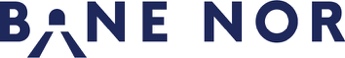 Dokument nr.Dokument nr.Dokument nr.Rev.KontrolltiltakKontrollansvarGodkjennes av2. Installasjonskontroll2. Installasjonskontroll2. Installasjonskontroll2. Installasjonskontroll2.1Kontroll av dokumentasjonSikkerhetskontrollør signalSikkerhetskontrollør signal2.2KomponentkontrollSikkerhetskontrollør signalSikkerhetskontrollør signal2.3LedningskontrollSikkerhetskontrollør signalSikkerhetskontrollør signal2.4IsolasjonskontrollSikkerhetskontrollør signalSikkerhetskontrollør signal3. Funksjonskontroll3. Funksjonskontroll3. Funksjonskontroll3. Funksjonskontroll3.1Kontroll av dokumentasjon og godkjenning av installasjonskontrollSikkerhetskontrollør signalSikkerhetskontrollør signal3.2Utvendig funksjonskontrollSikkerhetskontrollør signalSikkerhetskontrollør signalOK/AvvikDatoSignaturaDet er kontrollert at de tegninger det er prosjektert endring på er samme versjon som anleggstegningene.
Kontroll skal ikke startes dersom det er uoverensstemmelse mellom versjoner. Det er kontrollert at de tegninger det er prosjektert endring på er samme versjon som anleggstegningene.
Kontroll skal ikke startes dersom det er uoverensstemmelse mellom versjoner. Det er kontrollert at de tegninger det er prosjektert endring på er samme versjon som anleggstegningene.
Kontroll skal ikke startes dersom det er uoverensstemmelse mellom versjoner. Det er kontrollert at de tegninger det er prosjektert endring på er samme versjon som anleggstegningene.
Kontroll skal ikke startes dersom det er uoverensstemmelse mellom versjoner. Det er kontrollert at de tegninger det er prosjektert endring på er samme versjon som anleggstegningene.
Kontroll skal ikke startes dersom det er uoverensstemmelse mellom versjoner. Det er kontrollert at de tegninger det er prosjektert endring på er samme versjon som anleggstegningene.
Kontroll skal ikke startes dersom det er uoverensstemmelse mellom versjoner. bDet er kontrollert at «gamle» endringer i anleggsdokumentasjonen er overført til kontrolltegninger og vurdert at dette ikke er funksjons-/forriglingsendring. Det er kontrollert at «gamle» endringer i anleggsdokumentasjonen er overført til kontrolltegninger og vurdert at dette ikke er funksjons-/forriglingsendring. Det er kontrollert at «gamle» endringer i anleggsdokumentasjonen er overført til kontrolltegninger og vurdert at dette ikke er funksjons-/forriglingsendring. Det er kontrollert at «gamle» endringer i anleggsdokumentasjonen er overført til kontrolltegninger og vurdert at dette ikke er funksjons-/forriglingsendring. Det er kontrollert at «gamle» endringer i anleggsdokumentasjonen er overført til kontrolltegninger og vurdert at dette ikke er funksjons-/forriglingsendring. Det er kontrollert at «gamle» endringer i anleggsdokumentasjonen er overført til kontrolltegninger og vurdert at dette ikke er funksjons-/forriglingsendring. cAlle endringer som er tilkommet under monteringen er overført til kontrolltegninger og rubrikken «montert» er underskrevet av ansvarlig for montering.Alle endringer som er tilkommet under monteringen er overført til kontrolltegninger og rubrikken «montert» er underskrevet av ansvarlig for montering.Alle endringer som er tilkommet under monteringen er overført til kontrolltegninger og rubrikken «montert» er underskrevet av ansvarlig for montering.Alle endringer som er tilkommet under monteringen er overført til kontrolltegninger og rubrikken «montert» er underskrevet av ansvarlig for montering.Alle endringer som er tilkommet under monteringen er overført til kontrolltegninger og rubrikken «montert» er underskrevet av ansvarlig for montering.Alle endringer som er tilkommet under monteringen er overført til kontrolltegninger og rubrikken «montert» er underskrevet av ansvarlig for montering.OK/AvvikDatoSignaturaBerørte komponenter er kontrollert med henblikk på angitt delenummer og versjon.bDet er kontrollert at berørte komponenters mekaniske montasje og merking er tilfredsstillende.cDet er kontrollert at berørte komponenter som benyttes (bygd eller anskaffet) er i henhold til kontrolltegning, kravspesifikasjon og evt. andre krav i regelverk.OK/AvvikDatoSignaturaLedningskontroll er utført, og det er kontrollert at antall ledninger i hvert koblingspunkt stemmer overens med det som er angitt i kontrolltegningene. (Strek av antall ledninger tilkoplet koplingspunkt/koblingsskinner på kontrolltegningene.)(Angi aktuelle tegningsnummer som omfattes)bDet er kontrollert at berørte tilkoblinger og isolasjonens tilstand (krympemerker er ferdig krympet) ved hvert koblingspunkt er tilfredsstillende.cDet er kontrollert at merking av ledere og rekkeklemmer ved hvert koblingspunkt er tilfredsstillende. dDet er kontrollert at berørte skruer og muttere for ledningstilkobling ved hvert koblingspunkt er tildratt tilfredsstillende ("nappetest", eller med riktig moment der dette er oppgitt).OBS! følgende tiltak bør vurderes utført i forkant av kontrollerOBS! følgende tiltak bør vurderes utført i forkant av kontrollerOBS! følgende tiltak bør vurderes utført i forkant av kontrollerOBS! følgende tiltak bør vurderes utført i forkant av kontrollerOBS! følgende tiltak bør vurderes utført i forkant av kontrollerOBS! følgende tiltak bør vurderes utført i forkant av kontrollerOBS! følgende tiltak bør vurderes utført i forkant av kontrollerOBS! følgende tiltak bør vurderes utført i forkant av kontrollerOBS! følgende tiltak bør vurderes utført i forkant av kontrollerOBS! følgende tiltak bør vurderes utført i forkant av kontrollerOBS! følgende tiltak bør vurderes utført i forkant av kontrollerOBS! følgende tiltak bør vurderes utført i forkant av kontrollerOBS! følgende tiltak bør vurderes utført i forkant av kontrollerOBS! følgende tiltak bør vurderes utført i forkant av kontrollerOBS! følgende tiltak bør vurderes utført i forkant av kontrollerAlle aktuelle kabelsikringer og kabelplugger (kniver) tas ut.Alle aktuelle kabelsikringer og kabelplugger (kniver) tas ut.Alle aktuelle kabelsikringer og kabelplugger (kniver) tas ut.Alle aktuelle kabelsikringer og kabelplugger (kniver) tas ut.Alle aktuelle kabelsikringer og kabelplugger (kniver) tas ut.Alle aktuelle kabelsikringer og kabelplugger (kniver) tas ut.Alle aktuelle kabelsikringer og kabelplugger (kniver) tas ut.Alle aktuelle kabelsikringer og kabelplugger (kniver) tas ut.Alle aktuelle kabelsikringer og kabelplugger (kniver) tas ut.Alle aktuelle kabelsikringer og kabelplugger (kniver) tas ut.Alle aktuelle kabelsikringer og kabelplugger (kniver) tas ut.Alle aktuelle kabelsikringer og kabelplugger (kniver) tas ut.Alle aktuelle kabelsikringer og kabelplugger (kniver) tas ut.Alle aktuelle kabelsikringer og kabelplugger (kniver) tas ut.Alle aktuelle kabelsikringer og kabelplugger (kniver) tas ut.Elektroniske kretsløp (LED-matrise, ATC-koder, overspenningsvern) må kobles helt ut før isolasjonsmåling.Elektroniske kretsløp (LED-matrise, ATC-koder, overspenningsvern) må kobles helt ut før isolasjonsmåling.Elektroniske kretsløp (LED-matrise, ATC-koder, overspenningsvern) må kobles helt ut før isolasjonsmåling.Elektroniske kretsløp (LED-matrise, ATC-koder, overspenningsvern) må kobles helt ut før isolasjonsmåling.Elektroniske kretsløp (LED-matrise, ATC-koder, overspenningsvern) må kobles helt ut før isolasjonsmåling.Elektroniske kretsløp (LED-matrise, ATC-koder, overspenningsvern) må kobles helt ut før isolasjonsmåling.Elektroniske kretsløp (LED-matrise, ATC-koder, overspenningsvern) må kobles helt ut før isolasjonsmåling.Elektroniske kretsløp (LED-matrise, ATC-koder, overspenningsvern) må kobles helt ut før isolasjonsmåling.Elektroniske kretsløp (LED-matrise, ATC-koder, overspenningsvern) må kobles helt ut før isolasjonsmåling.Elektroniske kretsløp (LED-matrise, ATC-koder, overspenningsvern) må kobles helt ut før isolasjonsmåling.Elektroniske kretsløp (LED-matrise, ATC-koder, overspenningsvern) må kobles helt ut før isolasjonsmåling.Elektroniske kretsløp (LED-matrise, ATC-koder, overspenningsvern) må kobles helt ut før isolasjonsmåling.Elektroniske kretsløp (LED-matrise, ATC-koder, overspenningsvern) må kobles helt ut før isolasjonsmåling.Elektroniske kretsløp (LED-matrise, ATC-koder, overspenningsvern) må kobles helt ut før isolasjonsmåling.Elektroniske kretsløp (LED-matrise, ATC-koder, overspenningsvern) må kobles helt ut før isolasjonsmåling.Alle tilkoblinger/kabler/objekter som er berørt av endringen/prosjektet skal isolasjonsmåles.Alle tilkoblinger/kabler/objekter som er berørt av endringen/prosjektet skal isolasjonsmåles.Alle tilkoblinger/kabler/objekter som er berørt av endringen/prosjektet skal isolasjonsmåles.Alle tilkoblinger/kabler/objekter som er berørt av endringen/prosjektet skal isolasjonsmåles.Alle tilkoblinger/kabler/objekter som er berørt av endringen/prosjektet skal isolasjonsmåles.Alle tilkoblinger/kabler/objekter som er berørt av endringen/prosjektet skal isolasjonsmåles.Alle tilkoblinger/kabler/objekter som er berørt av endringen/prosjektet skal isolasjonsmåles.Alle tilkoblinger/kabler/objekter som er berørt av endringen/prosjektet skal isolasjonsmåles.Alle tilkoblinger/kabler/objekter som er berørt av endringen/prosjektet skal isolasjonsmåles.Alle tilkoblinger/kabler/objekter som er berørt av endringen/prosjektet skal isolasjonsmåles.Alle tilkoblinger/kabler/objekter som er berørt av endringen/prosjektet skal isolasjonsmåles.Alle tilkoblinger/kabler/objekter som er berørt av endringen/prosjektet skal isolasjonsmåles.Alle tilkoblinger/kabler/objekter som er berørt av endringen/prosjektet skal isolasjonsmåles.Alle tilkoblinger/kabler/objekter som er berørt av endringen/prosjektet skal isolasjonsmåles.Alle tilkoblinger/kabler/objekter som er berørt av endringen/prosjektet skal isolasjonsmåles.Måleskjema for isolasjonsmåling av objekt og kabel benyttes (Teknisk regelverk signal, vedlikehold, annet teknisk utstyr, vedlegg b.)Måleskjema for isolasjonsmåling av objekt og kabel benyttes (Teknisk regelverk signal, vedlikehold, annet teknisk utstyr, vedlegg b.)Måleskjema for isolasjonsmåling av objekt og kabel benyttes (Teknisk regelverk signal, vedlikehold, annet teknisk utstyr, vedlegg b.)Måleskjema for isolasjonsmåling av objekt og kabel benyttes (Teknisk regelverk signal, vedlikehold, annet teknisk utstyr, vedlegg b.)Måleskjema for isolasjonsmåling av objekt og kabel benyttes (Teknisk regelverk signal, vedlikehold, annet teknisk utstyr, vedlegg b.)Måleskjema for isolasjonsmåling av objekt og kabel benyttes (Teknisk regelverk signal, vedlikehold, annet teknisk utstyr, vedlegg b.)Måleskjema for isolasjonsmåling av objekt og kabel benyttes (Teknisk regelverk signal, vedlikehold, annet teknisk utstyr, vedlegg b.)Måleskjema for isolasjonsmåling av objekt og kabel benyttes (Teknisk regelverk signal, vedlikehold, annet teknisk utstyr, vedlegg b.)Måleskjema for isolasjonsmåling av objekt og kabel benyttes (Teknisk regelverk signal, vedlikehold, annet teknisk utstyr, vedlegg b.)Måleskjema for isolasjonsmåling av objekt og kabel benyttes (Teknisk regelverk signal, vedlikehold, annet teknisk utstyr, vedlegg b.)Måleskjema for isolasjonsmåling av objekt og kabel benyttes (Teknisk regelverk signal, vedlikehold, annet teknisk utstyr, vedlegg b.)Måleskjema for isolasjonsmåling av objekt og kabel benyttes (Teknisk regelverk signal, vedlikehold, annet teknisk utstyr, vedlegg b.)Måleskjema for isolasjonsmåling av objekt og kabel benyttes (Teknisk regelverk signal, vedlikehold, annet teknisk utstyr, vedlegg b.)Måleskjema for isolasjonsmåling av objekt og kabel benyttes (Teknisk regelverk signal, vedlikehold, annet teknisk utstyr, vedlegg b.)Måleskjema for isolasjonsmåling av objekt og kabel benyttes (Teknisk regelverk signal, vedlikehold, annet teknisk utstyr, vedlegg b.)Minimum isolasjonsmotstand: 1MΩMinimum isolasjonsmotstand: 1MΩMinimum isolasjonsmotstand: 1MΩMinimum isolasjonsmotstand: 1MΩMinimum isolasjonsmotstand: 1MΩMinimum isolasjonsmotstand: 1MΩMinimum isolasjonsmotstand: 1MΩMinimum isolasjonsmotstand: 1MΩMinimum isolasjonsmotstand: 1MΩMinimum isolasjonsmotstand: 1MΩMinimum isolasjonsmotstand: 1MΩMinimum isolasjonsmotstand: 1MΩMinimum isolasjonsmotstand: 1MΩMinimum isolasjonsmotstand: 1MΩMinimum isolasjonsmotstand: 1MΩVed lavere isolasjonsmotstand, se krav i Teknisk regelverk Signal552 Vedlikehold.Minimum målespenning (DC): 500 V=Ved lavere isolasjonsmotstand, se krav i Teknisk regelverk Signal552 Vedlikehold.Minimum målespenning (DC): 500 V=Ved lavere isolasjonsmotstand, se krav i Teknisk regelverk Signal552 Vedlikehold.Minimum målespenning (DC): 500 V=Ved lavere isolasjonsmotstand, se krav i Teknisk regelverk Signal552 Vedlikehold.Minimum målespenning (DC): 500 V=Ved lavere isolasjonsmotstand, se krav i Teknisk regelverk Signal552 Vedlikehold.Minimum målespenning (DC): 500 V=Ved lavere isolasjonsmotstand, se krav i Teknisk regelverk Signal552 Vedlikehold.Minimum målespenning (DC): 500 V=Ved lavere isolasjonsmotstand, se krav i Teknisk regelverk Signal552 Vedlikehold.Minimum målespenning (DC): 500 V=Ved lavere isolasjonsmotstand, se krav i Teknisk regelverk Signal552 Vedlikehold.Minimum målespenning (DC): 500 V=Ved lavere isolasjonsmotstand, se krav i Teknisk regelverk Signal552 Vedlikehold.Minimum målespenning (DC): 500 V=Ved lavere isolasjonsmotstand, se krav i Teknisk regelverk Signal552 Vedlikehold.Minimum målespenning (DC): 500 V=Ved lavere isolasjonsmotstand, se krav i Teknisk regelverk Signal552 Vedlikehold.Minimum målespenning (DC): 500 V=Ved lavere isolasjonsmotstand, se krav i Teknisk regelverk Signal552 Vedlikehold.Minimum målespenning (DC): 500 V=Ved lavere isolasjonsmotstand, se krav i Teknisk regelverk Signal552 Vedlikehold.Minimum målespenning (DC): 500 V=Ved lavere isolasjonsmotstand, se krav i Teknisk regelverk Signal552 Vedlikehold.Minimum målespenning (DC): 500 V=Ved lavere isolasjonsmotstand, se krav i Teknisk regelverk Signal552 Vedlikehold.Minimum målespenning (DC): 500 V=OK/AvvikOK/AvvikDatoDatoSignaturSignaturaDet er kontrollert at alle tilkoblinger som er berørt av endringen er isolasjonsmålt.Gjelder nye rekkeklemmer og nye ledninger. Det er kontrollert at alle tilkoblinger som er berørt av endringen er isolasjonsmålt.Gjelder nye rekkeklemmer og nye ledninger. Det er kontrollert at alle tilkoblinger som er berørt av endringen er isolasjonsmålt.Gjelder nye rekkeklemmer og nye ledninger. Det er kontrollert at alle tilkoblinger som er berørt av endringen er isolasjonsmålt.Gjelder nye rekkeklemmer og nye ledninger. Det er kontrollert at alle tilkoblinger som er berørt av endringen er isolasjonsmålt.Gjelder nye rekkeklemmer og nye ledninger. Det er kontrollert at alle tilkoblinger som er berørt av endringen er isolasjonsmålt.Gjelder nye rekkeklemmer og nye ledninger. OK/AvvikDatoSignaturaDet er kontrollert at det er signert på alle tegninger i kontrollmappen.bDet er kontrollert at det er gjennomført installasjonskontroll på alle punkter i testprotokollen og signert for overlevert i foregående kapittel.OK/AvvikDatoDatoSignaturSignalerSignalerSignalerSignalerSignalerSignalerSignaleraKontrollert at alle forsignaler lyser riktig 
(intensitet, justering) og er i samsvar med kontrollrele og indikering.
(1 linje pr signal)Kontrollert at alle forsignaler lyser riktig 
(intensitet, justering) og er i samsvar med kontrollrele og indikering.
(1 linje pr signal)Kontrollert at alle forsignaler lyser riktig 
(intensitet, justering) og er i samsvar med kontrollrele og indikering.
(1 linje pr signal)Kontrollert at alle forsignaler lyser riktig 
(intensitet, justering) og er i samsvar med kontrollrele og indikering.
(1 linje pr signal)Kontrollert at alle forsignaler lyser riktig 
(intensitet, justering) og er i samsvar med kontrollrele og indikering.
(1 linje pr signal)Kontrollert at alle forsignaler lyser riktig 
(intensitet, justering) og er i samsvar med kontrollrele og indikering.
(1 linje pr signal)Kontrollert at alle forsignaler lyser riktig 
(intensitet, justering) og er i samsvar med kontrollrele og indikering.
(1 linje pr signal)aSignalbildeSlukket2323242525aFS AaFS L/NaFS BaFS M/OaabKontrollert at forsignal er slukket når det skulle ha vist signal 24 «vent kjør med redusert hastighet» hvis den gule lampen i forsignalet er tatt ut:
(1 linje pr signal)Kontrollert at forsignal er slukket når det skulle ha vist signal 24 «vent kjør med redusert hastighet» hvis den gule lampen i forsignalet er tatt ut:
(1 linje pr signal)Kontrollert at forsignal er slukket når det skulle ha vist signal 24 «vent kjør med redusert hastighet» hvis den gule lampen i forsignalet er tatt ut:
(1 linje pr signal)Kontrollert at forsignal er slukket når det skulle ha vist signal 24 «vent kjør med redusert hastighet» hvis den gule lampen i forsignalet er tatt ut:
(1 linje pr signal)Kontrollert at forsignal er slukket når det skulle ha vist signal 24 «vent kjør med redusert hastighet» hvis den gule lampen i forsignalet er tatt ut:
(1 linje pr signal)Kontrollert at forsignal er slukket når det skulle ha vist signal 24 «vent kjør med redusert hastighet» hvis den gule lampen i forsignalet er tatt ut:
(1 linje pr signal)Kontrollert at forsignal er slukket når det skulle ha vist signal 24 «vent kjør med redusert hastighet» hvis den gule lampen i forsignalet er tatt ut:
(1 linje pr signal)bSignalbildeSlukketSlukketbFS AbFS L/NbFS BbFS M/ObbOK/AvvikDatoSignaturcJustert og kontrollert lampestrøm på alle signaler:

For hvert forsignal still signal slik at det går strøm gjennom lampekretsene (natt- og dagspenning kobles om ved inn- og utkopling av fotokontaktor). 

For primærsiden (målt på kabelstativ) skal strømmen være 80-140 mA.

På sekundærsiden av signaltransformator skal strømmen i lampekrets som har ATC-koder innkoblet være mellom 1,4 og 2,1 A.
NB! Kontroller at LED-matrisene for samme signal lyser med omtrent samme intensitet etter innjustering.
Målte verdier ført opp i påfølgende tabell.Justert og kontrollert lampestrøm på alle signaler:

For hvert forsignal still signal slik at det går strøm gjennom lampekretsene (natt- og dagspenning kobles om ved inn- og utkopling av fotokontaktor). 

For primærsiden (målt på kabelstativ) skal strømmen være 80-140 mA.

På sekundærsiden av signaltransformator skal strømmen i lampekrets som har ATC-koder innkoblet være mellom 1,4 og 2,1 A.
NB! Kontroller at LED-matrisene for samme signal lyser med omtrent samme intensitet etter innjustering.
Målte verdier ført opp i påfølgende tabell.Justert og kontrollert lampestrøm på alle signaler:

For hvert forsignal still signal slik at det går strøm gjennom lampekretsene (natt- og dagspenning kobles om ved inn- og utkopling av fotokontaktor). 

For primærsiden (målt på kabelstativ) skal strømmen være 80-140 mA.

På sekundærsiden av signaltransformator skal strømmen i lampekrets som har ATC-koder innkoblet være mellom 1,4 og 2,1 A.
NB! Kontroller at LED-matrisene for samme signal lyser med omtrent samme intensitet etter innjustering.
Målte verdier ført opp i påfølgende tabell.Justert og kontrollert lampestrøm på alle signaler:

For hvert forsignal still signal slik at det går strøm gjennom lampekretsene (natt- og dagspenning kobles om ved inn- og utkopling av fotokontaktor). 

For primærsiden (målt på kabelstativ) skal strømmen være 80-140 mA.

På sekundærsiden av signaltransformator skal strømmen i lampekrets som har ATC-koder innkoblet være mellom 1,4 og 2,1 A.
NB! Kontroller at LED-matrisene for samme signal lyser med omtrent samme intensitet etter innjustering.
Målte verdier ført opp i påfølgende tabell.Justert og kontrollert lampestrøm på alle signaler:

For hvert forsignal still signal slik at det går strøm gjennom lampekretsene (natt- og dagspenning kobles om ved inn- og utkopling av fotokontaktor). 

For primærsiden (målt på kabelstativ) skal strømmen være 80-140 mA.

På sekundærsiden av signaltransformator skal strømmen i lampekrets som har ATC-koder innkoblet være mellom 1,4 og 2,1 A.
NB! Kontroller at LED-matrisene for samme signal lyser med omtrent samme intensitet etter innjustering.
Målte verdier ført opp i påfølgende tabell.Justert og kontrollert lampestrøm på alle signaler:

For hvert forsignal still signal slik at det går strøm gjennom lampekretsene (natt- og dagspenning kobles om ved inn- og utkopling av fotokontaktor). 

For primærsiden (målt på kabelstativ) skal strømmen være 80-140 mA.

På sekundærsiden av signaltransformator skal strømmen i lampekrets som har ATC-koder innkoblet være mellom 1,4 og 2,1 A.
NB! Kontroller at LED-matrisene for samme signal lyser med omtrent samme intensitet etter innjustering.
Målte verdier ført opp i påfølgende tabell.Justert og kontrollert lampestrøm på alle signaler:

For hvert forsignal still signal slik at det går strøm gjennom lampekretsene (natt- og dagspenning kobles om ved inn- og utkopling av fotokontaktor). 

For primærsiden (målt på kabelstativ) skal strømmen være 80-140 mA.

På sekundærsiden av signaltransformator skal strømmen i lampekrets som har ATC-koder innkoblet være mellom 1,4 og 2,1 A.
NB! Kontroller at LED-matrisene for samme signal lyser med omtrent samme intensitet etter innjustering.
Målte verdier ført opp i påfølgende tabell.cLampekretsPrimærPrimærPrimærPrimærSekundærSekundærcDagDagNattDagDagNattcmAmAmAAAAcForsignal A – gul.cForsignal B – gul. cForsignal  L/N – gul.Forsignal  L/N – gul.cForsignal M/O – gul. Forsignal M/O – gul. ccOK/AvvikDatoSignaturd1For NSI-63/NSB-87:Det er kontrollert tomgangsstrøm/spenning i lampekretser hvor det inngår DSI kontrollreleer. 
Strømmålingen skal foretas i kretsen til kontrollreleets spole, med uttatt lampe. Ved bruk av LED-matriser, bryt kabel i skillekniv på matrisen. 
Spenningsmålingen skal foretas på kontrollreleets spole, med uttatt lampe. Ved bruk av LED-matriser, bryt kabel i skillekniv på matrisen.
Måles på dagspenning og fast lys. 

Grenseverdier
For reletypen RC 0229 er grenseverdien 2,66 V
For reletypen FD 0086 er grenseverdien 32 mA.
Kontroller at kontrollrele arbeider tilfredsstillende ved nattspenning og blinklys.

For NSI-63/NSB-87:Det er kontrollert tomgangsstrøm/spenning i lampekretser hvor det inngår DSI kontrollreleer. 
Strømmålingen skal foretas i kretsen til kontrollreleets spole, med uttatt lampe. Ved bruk av LED-matriser, bryt kabel i skillekniv på matrisen. 
Spenningsmålingen skal foretas på kontrollreleets spole, med uttatt lampe. Ved bruk av LED-matriser, bryt kabel i skillekniv på matrisen.
Måles på dagspenning og fast lys. 

Grenseverdier
For reletypen RC 0229 er grenseverdien 2,66 V
For reletypen FD 0086 er grenseverdien 32 mA.
Kontroller at kontrollrele arbeider tilfredsstillende ved nattspenning og blinklys.

For NSI-63/NSB-87:Det er kontrollert tomgangsstrøm/spenning i lampekretser hvor det inngår DSI kontrollreleer. 
Strømmålingen skal foretas i kretsen til kontrollreleets spole, med uttatt lampe. Ved bruk av LED-matriser, bryt kabel i skillekniv på matrisen. 
Spenningsmålingen skal foretas på kontrollreleets spole, med uttatt lampe. Ved bruk av LED-matriser, bryt kabel i skillekniv på matrisen.
Måles på dagspenning og fast lys. 

Grenseverdier
For reletypen RC 0229 er grenseverdien 2,66 V
For reletypen FD 0086 er grenseverdien 32 mA.
Kontroller at kontrollrele arbeider tilfredsstillende ved nattspenning og blinklys.

For NSI-63/NSB-87:Det er kontrollert tomgangsstrøm/spenning i lampekretser hvor det inngår DSI kontrollreleer. 
Strømmålingen skal foretas i kretsen til kontrollreleets spole, med uttatt lampe. Ved bruk av LED-matriser, bryt kabel i skillekniv på matrisen. 
Spenningsmålingen skal foretas på kontrollreleets spole, med uttatt lampe. Ved bruk av LED-matriser, bryt kabel i skillekniv på matrisen.
Måles på dagspenning og fast lys. 

Grenseverdier
For reletypen RC 0229 er grenseverdien 2,66 V
For reletypen FD 0086 er grenseverdien 32 mA.
Kontroller at kontrollrele arbeider tilfredsstillende ved nattspenning og blinklys.

d1KontrollreleStrømSpenningFunksjon ved nattspenning og blinklysd1mAVd1Forsignal A – gul.d1Forsignal B – gul. d1Forsignal  L/N – gul.d1Forsignal M/O – gul. d1d1OK/AvvikDatoSignaturd2For NSB-78/NSB-84: Still signal 24 i forsignal. Ta ut gul lampe og kontroller at grønn lampe slukker. Ved bruk av LED-matriser, bryt kabel i skillekniv på matrisen. 
Utføres med dagspenning og fast lys. 

Kontroller at kontrollrele arbeider tilfredsstillende ved nattspenning og blinklys.

For NSB-78/NSB-84: Still signal 24 i forsignal. Ta ut gul lampe og kontroller at grønn lampe slukker. Ved bruk av LED-matriser, bryt kabel i skillekniv på matrisen. 
Utføres med dagspenning og fast lys. 

Kontroller at kontrollrele arbeider tilfredsstillende ved nattspenning og blinklys.

For NSB-78/NSB-84: Still signal 24 i forsignal. Ta ut gul lampe og kontroller at grønn lampe slukker. Ved bruk av LED-matriser, bryt kabel i skillekniv på matrisen. 
Utføres med dagspenning og fast lys. 

Kontroller at kontrollrele arbeider tilfredsstillende ved nattspenning og blinklys.

For NSB-78/NSB-84: Still signal 24 i forsignal. Ta ut gul lampe og kontroller at grønn lampe slukker. Ved bruk av LED-matriser, bryt kabel i skillekniv på matrisen. 
Utføres med dagspenning og fast lys. 

Kontroller at kontrollrele arbeider tilfredsstillende ved nattspenning og blinklys.

d2LampekretsGrønn slukkerFunksjon ved nattspenning og blinklysd2d2Forsignal A – gul, lamped2Forsignal B – gul, lamped2Forsignal  L/N – gul, lamped2Forsignal M/O – gul, lamped2d2OK/AvvikDatoSignaturd3For NSB-94: Still signal 24 i forsignal. Ta ut gul lampe og kontroller at grønn lampe slukker. Ved bruk av LED-matriser, bryt kabel i skillekniv på matrisen. Mål strømmen på kabelstativet i kontrolltransformatoren for gult lys og kontroller at strømmen er under grenseverdien på 35 mA.
Måles på dagspenning og fast lys. 

Kontroller at «kontrollrele» arbeider tilfredsstillende ved nattspenning og blinklys.

For NSB-94: Still signal 24 i forsignal. Ta ut gul lampe og kontroller at grønn lampe slukker. Ved bruk av LED-matriser, bryt kabel i skillekniv på matrisen. Mål strømmen på kabelstativet i kontrolltransformatoren for gult lys og kontroller at strømmen er under grenseverdien på 35 mA.
Måles på dagspenning og fast lys. 

Kontroller at «kontrollrele» arbeider tilfredsstillende ved nattspenning og blinklys.

For NSB-94: Still signal 24 i forsignal. Ta ut gul lampe og kontroller at grønn lampe slukker. Ved bruk av LED-matriser, bryt kabel i skillekniv på matrisen. Mål strømmen på kabelstativet i kontrolltransformatoren for gult lys og kontroller at strømmen er under grenseverdien på 35 mA.
Måles på dagspenning og fast lys. 

Kontroller at «kontrollrele» arbeider tilfredsstillende ved nattspenning og blinklys.

For NSB-94: Still signal 24 i forsignal. Ta ut gul lampe og kontroller at grønn lampe slukker. Ved bruk av LED-matriser, bryt kabel i skillekniv på matrisen. Mål strømmen på kabelstativet i kontrolltransformatoren for gult lys og kontroller at strømmen er under grenseverdien på 35 mA.
Måles på dagspenning og fast lys. 

Kontroller at «kontrollrele» arbeider tilfredsstillende ved nattspenning og blinklys.

d3LampekretsGrønn slukkerStrøm primærFunksjon ved nattspenning og blinklysd3mAd3Forsignal A – gul, lampe F1d3Forsignal B – gul, lampe F1 d3Forsignal  L/N – gul, lampe F1d3Forsignal M/O – gul, lampe F1 d3d3OK/AvvikDatoDatoSignaturATCATCATCATCATCATCaDet er kontrollert at styrt balise i balisegruppen gir riktig kodeord i henhold til kodetabell.Kontrollen utføres med balisetester.Det er kontrollert at styrt balise i balisegruppen gir riktig kodeord i henhold til kodetabell.Kontrollen utføres med balisetester.Det er kontrollert at styrt balise i balisegruppen gir riktig kodeord i henhold til kodetabell.Kontrollen utføres med balisetester.Det er kontrollert at styrt balise i balisegruppen gir riktig kodeord i henhold til kodetabell.Kontrollen utføres med balisetester.Det er kontrollert at styrt balise i balisegruppen gir riktig kodeord i henhold til kodetabell.Kontrollen utføres med balisetester.Det er kontrollert at styrt balise i balisegruppen gir riktig kodeord i henhold til kodetabell.Kontrollen utføres med balisetester.aBalisegruppeBalisegruppeSignalbildeSignalbildeSignalbildeSignalbildeaSignalID23242525aFS AaFS L/NaFS BaFS M/OaaKontroll før overleveringKontroll før overleveringKontroll før overleveringaDet er kontrollert at installasjonskontroll av anlegg er foretatt etter at eventuelle koblingsendringer er tilkommet.bDet er kontrollert at alle provisoriske koblinger og arreteringer er fjernetcDet er kontrollert at anleggstegninger inkl. komponentkort er ajourført i henhold til endringene som er utført.